郴州职业技术学院现代学徒制试点项目 “双师型”教师认定资料一、郴州职业技术学院现代装备制造学院“双师型”教师资格认定考核方案  根据2019年11月13日印发的《2019年度郴州职业学院“双师型”教师认定工作方案》及《郴州职业技术学院“双师型”教师认定办法》。根据模具设计与制造、数控技术和工业机器人专业，制定该考核方案。. 一、考核考评组成员组长：黄海荣（东莞海扬模具有限公司总经理）、李庆华（深圳市华实精密实业有限公司总经理）成员：夏秋立（东莞海扬模具有限公司CNC经理）杨江东（东莞海扬模具有限公司工程师）肖健  （深圳市华实精密工业有限公司工程师）彭松和 （广东力人科技有限公司工程师）职责：1.结合专业选择考核题目。2.对被考核人员实际操作进行打分评分。3.对被考核人员考核结果进行认定。二、考核对象及项目三、考核时间及地点考核时间：2019年12月9日－11日考核地点：学院工厂考核方式考评组成员根据各考核项目，选择一个题目进行考核。考核方式采取现场实际操作，加工产品收集好以后，统一由考核考评组检测后进行打分。考核项目及评分标准考核从职业素养（占比20%）、职业能力（占比70%）、安全防护（占比10%）三个方面进行评分。各个分项项目均计100分。以分项计分乘以权重累加总分作为认定考核依据。累加总分为100分。累加总分0--59分为不合格，60--74分认定为初级“双师型”教师，75--89分认定为中级“双师型”教师，90--100分为高级“双师型”教师。1.考核项目一：数控车工         考核项目负责人：夏秋立考核内容及评分标准：2.考核项目二：数控铣工      考核项目负责人：杨江东考核内容及评分标准：二、 “双师型”教师资格认定考核总结现代装备制造学院结合高等职业学校的特点和市场经济条件下的需求，我校及时制定《2019年度郴州职业学院“双师型”教师认定工作方案》，按照职业教育应注重实践环节，努力促进“学校与企业融合，教师与师傅融合，理论与技能融合，教学与生产融合”的培养思路，加强领导，周密组织，认真落实“双师型”培养认定工作，取得了初步成效，现总结如下:一、科学规划，确定“双师型”教师队伍建设的目标，积极培训，提高”双师型”教师队伍素质。学校把”双师型”教师队伍建设作为加快职业教育发展和提高教育质量的关键，抢占教师队伍建设的制高点，建设”双师型”队伍，制定《2019年度郴州职业学院“双师型”教师认定工作方案》。为此，明确了“双师型”的标准和培养目标，院部制定了现代装备制造－“双师型“教师认定考核方案。鼓励专业课教师到企业实践，专业理论课与技能训练课双肩挑，提高双师型教师动手实践能力，使双师型教师及时地将新技术、新工艺运用于教学之中。二、认定考核工作有序开展。1、前期准备工作充分，考核认定前，根据《2019年度郴州职业学院“双师型”教师认定工作方案》的要求，现代装备制造学院领导及教研室教师代表赴东莞海扬模具有限公司、深圳市华实精密实业有限公司、广东力人科技有限公司，与企业商定考核方案具体内容，分为数控车工、数控铣工两个工种。组建了由企业专家组成的考核考评小组。通过现场的认定考核条件确认，并同考评小组共同商定考核的时间、地点与内容，并初步制定小组考核方案，确定。事先制定了数控车工、数控铣工两个工种的考核试题册，组织教师进行认定考核项目申报。2、认定考核工作科学、规范、扎实进行，根据2019年11月13日印发的《2019年度郴州职业学院“双师型”教师认定工作方案》及《郴州职业技术学院“双师型”教师认定办法》，按照《郴州职业技术学院现代装备制造学院“双师型”教师资格认定考核方案》内容，2019年12月9日上午9时，在郴州职业技术学院实训中心工厂---数控车、铣实训车间，考核考评小组组长对考核对象进行点名确定，教务处副处长陈婵娟，督导处杨丽，现代装备学院院长雷云进现场监督，11名考核对象按时到场。9时30分，在会议室，考核考评小组组长对所有考核考评小组成员、考核对象及监督人员强调了考核纪律要求，安全要求，考核项目任务安排及任务开展地点。考核从职业素养（占比20%）、职业能力（占比70%）、教学能力（占比10%）三个方面进行评分。3、考核时间2019年12月9日－11日，虽持续时间长，但考核工作认真、客观、公平、公正。现场全部项目完成后，考核考评小组召开闭门评分会议。对考生所加工的零件对照评分表进行了检测评分，最后考核小组进行综合评价打分，整个工作都能有条不紊地进行。三、认定考核工作成效与不足。本次认定考核工作考核工作取得良好成效，主要有以下点：1、认定考核工作准备充分，周密组织，认真落实“双师型”培养认定工作，基本都做到了阶段工作开始有计划、有目标，阶段工作结束有小结或总结，整个工作都能有条不紊地进行。2、考核工作认真、客观、公平、公正，得到了认定教师肯定，企业也给予此次认定考核工作高度评价。考核是在教务处、组织人事处、现代装备学院负责人的监督下，本次双师认定考核公平公正，考核内容、现场考评及打分评价都由企业专业完成，考核对象及学校相关人员不参与。3、提高了教师对专业动手能力重视，也提高双师型教师动手实践能力，通过此次认定工作，鼓励了专业课教师到企业实践，专业理论课与技能训练课双肩挑担挡，将加强进企业进行挂职锻炼，服务地方经济的同时，更好提升自我实践操作能力，以实际项目经历提升教育教学能力。此次认定考核工作进展顺利，考核工作圆满完成，但是也暴露出来一些问题。现将不足之处及改进方法总结如下：1、本次认定考核工作考核工作，虽已顺利完成，但还只是基础性的一些工作，以后要进一步不断制定标准，落实考核，实行动态管理。2、考核的工种项目还不够全面，此次考核一名教师只报一个考核项目，还有本院部专业相关的一些项目没有开展考核认定工作，后面在这次总结经验的基础上要全面展开。3、部分教师具有较强理论素质，在动手操作方面还不够熟练。以后还要在加强宣传、培训工作，使教师的“双师”素质每一次认定有所提高。四、认定考核结果附件：考核认定工作影像资料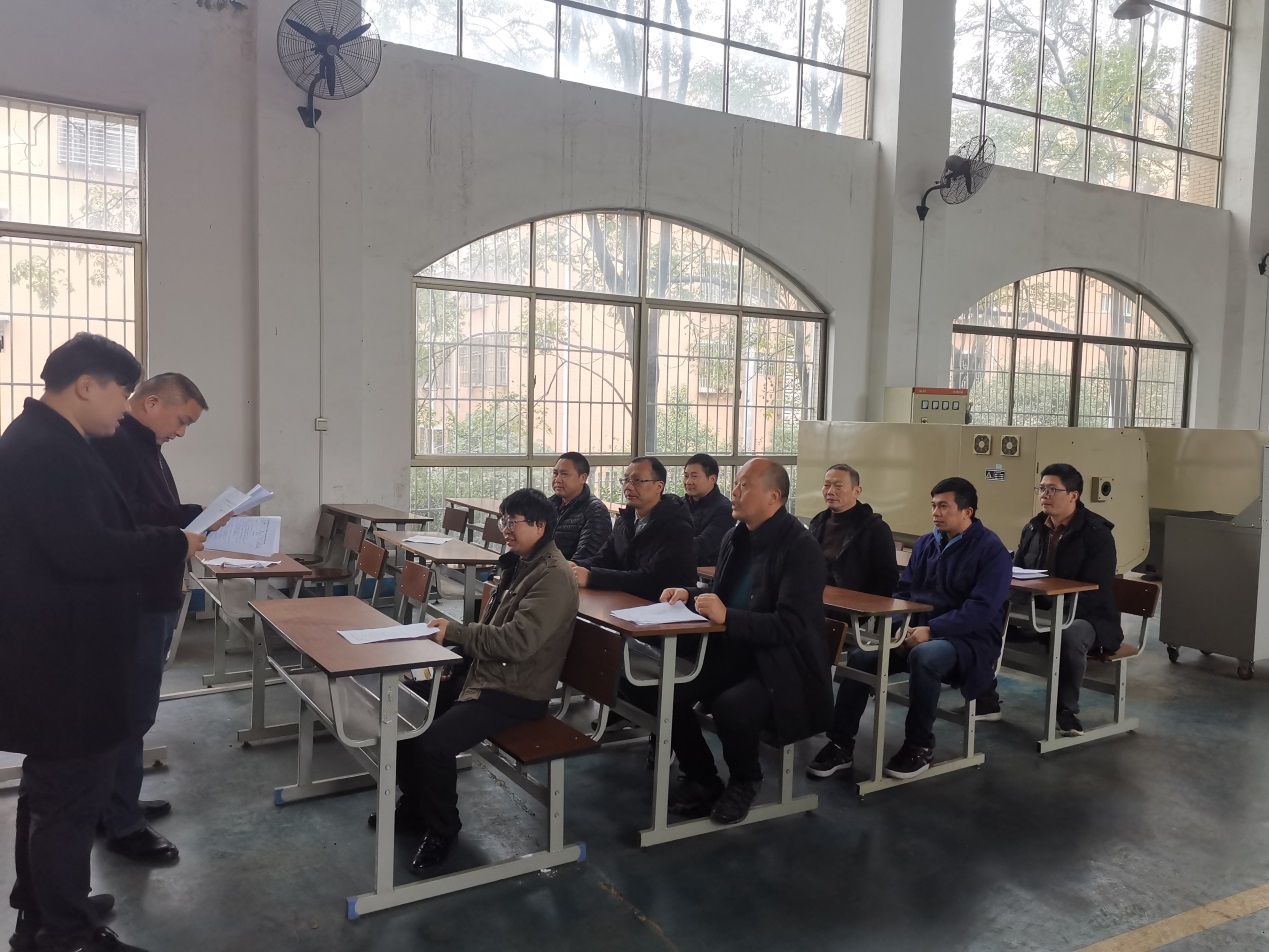 认定考核人员集合点名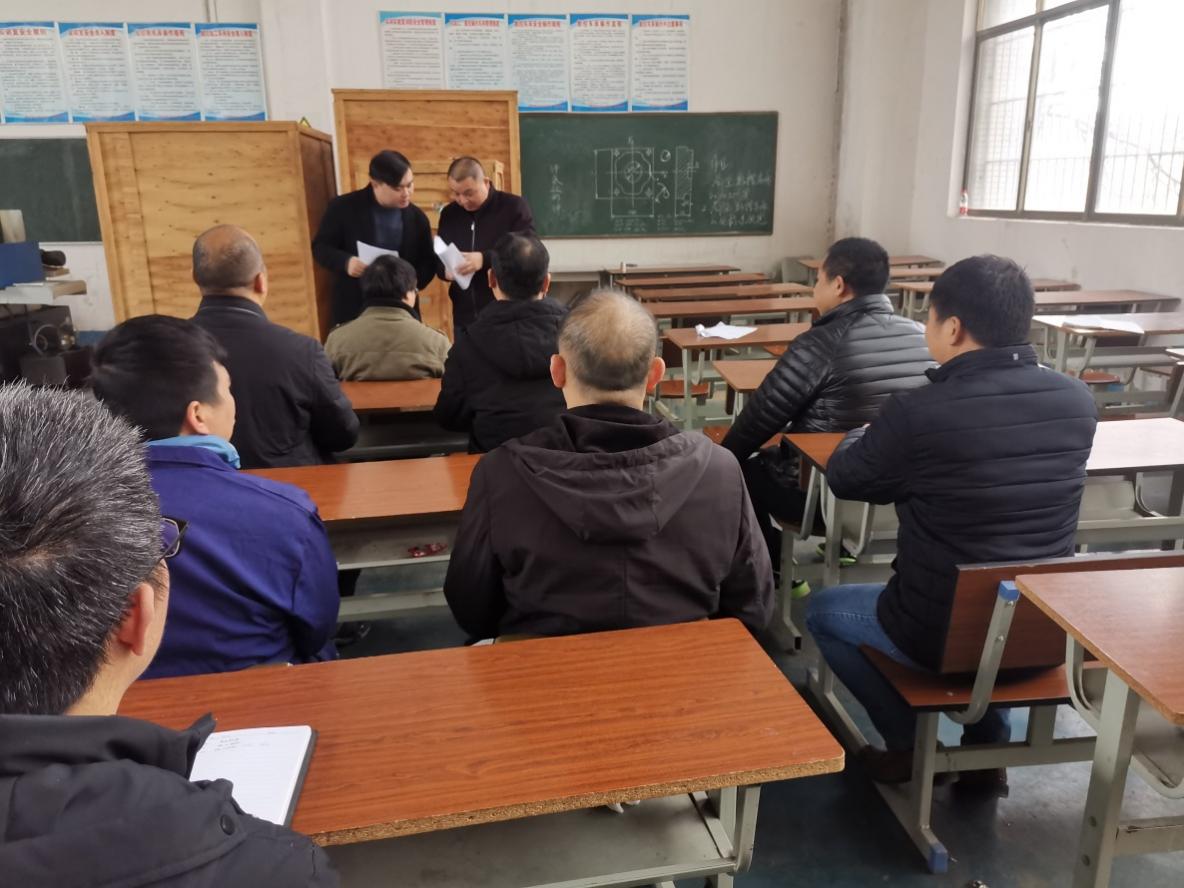 认定考核考核会议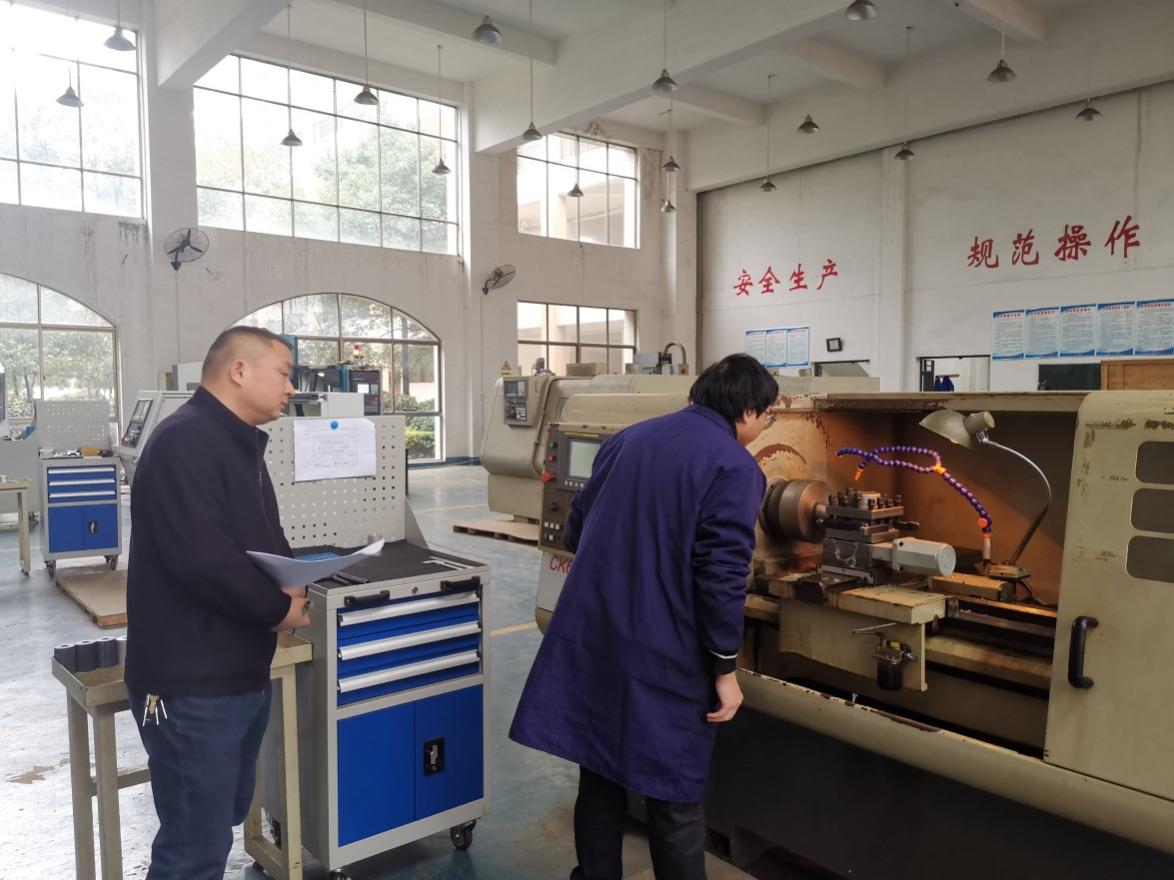 数控车考核（龚任平）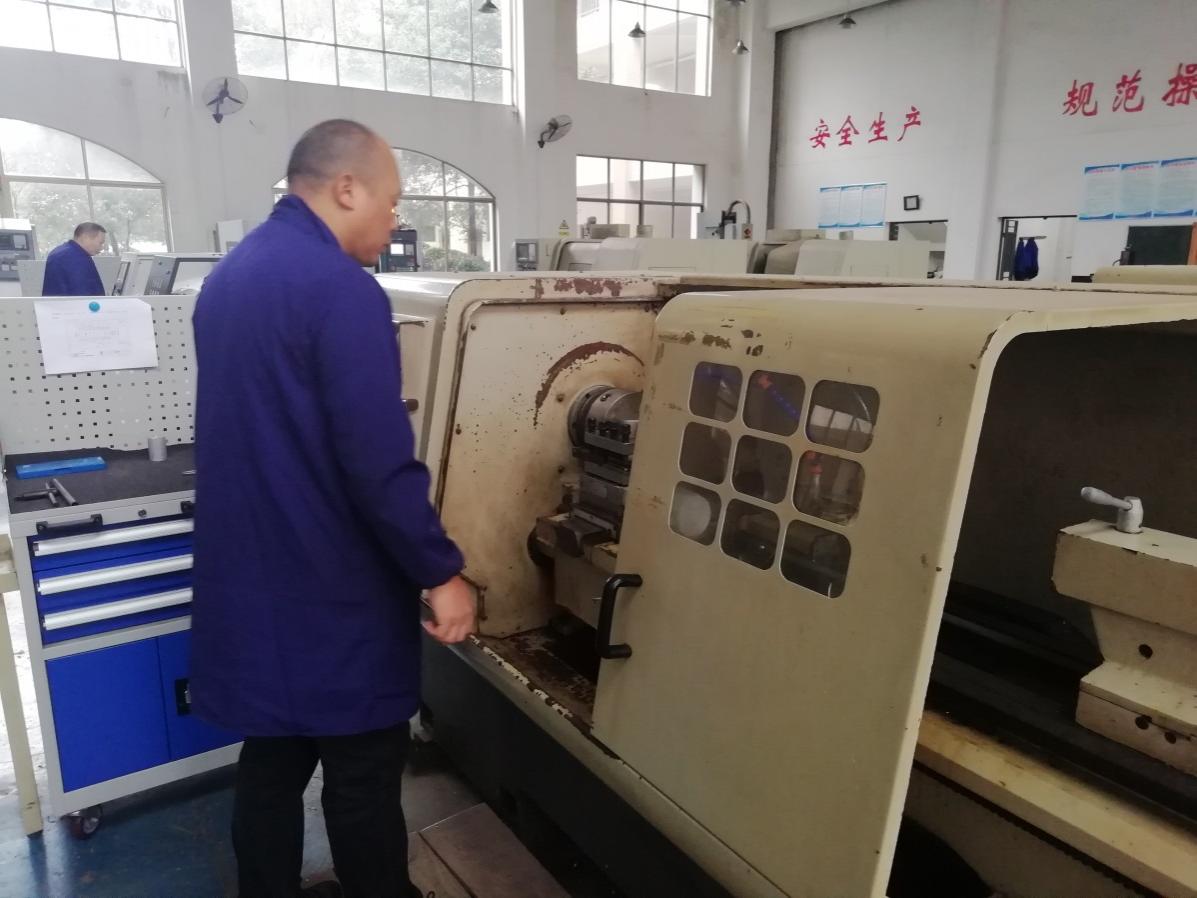 数控车考核（张报山）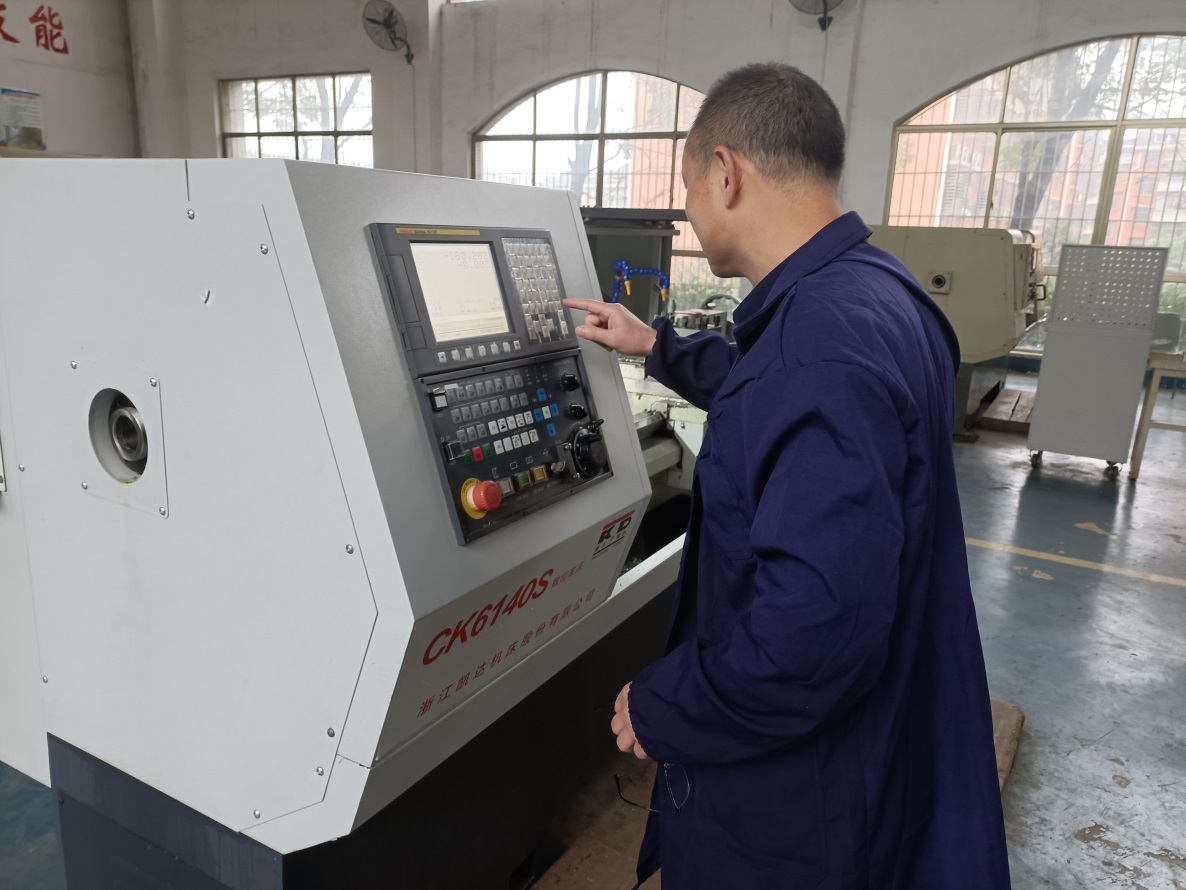 数控车考核（雷云进）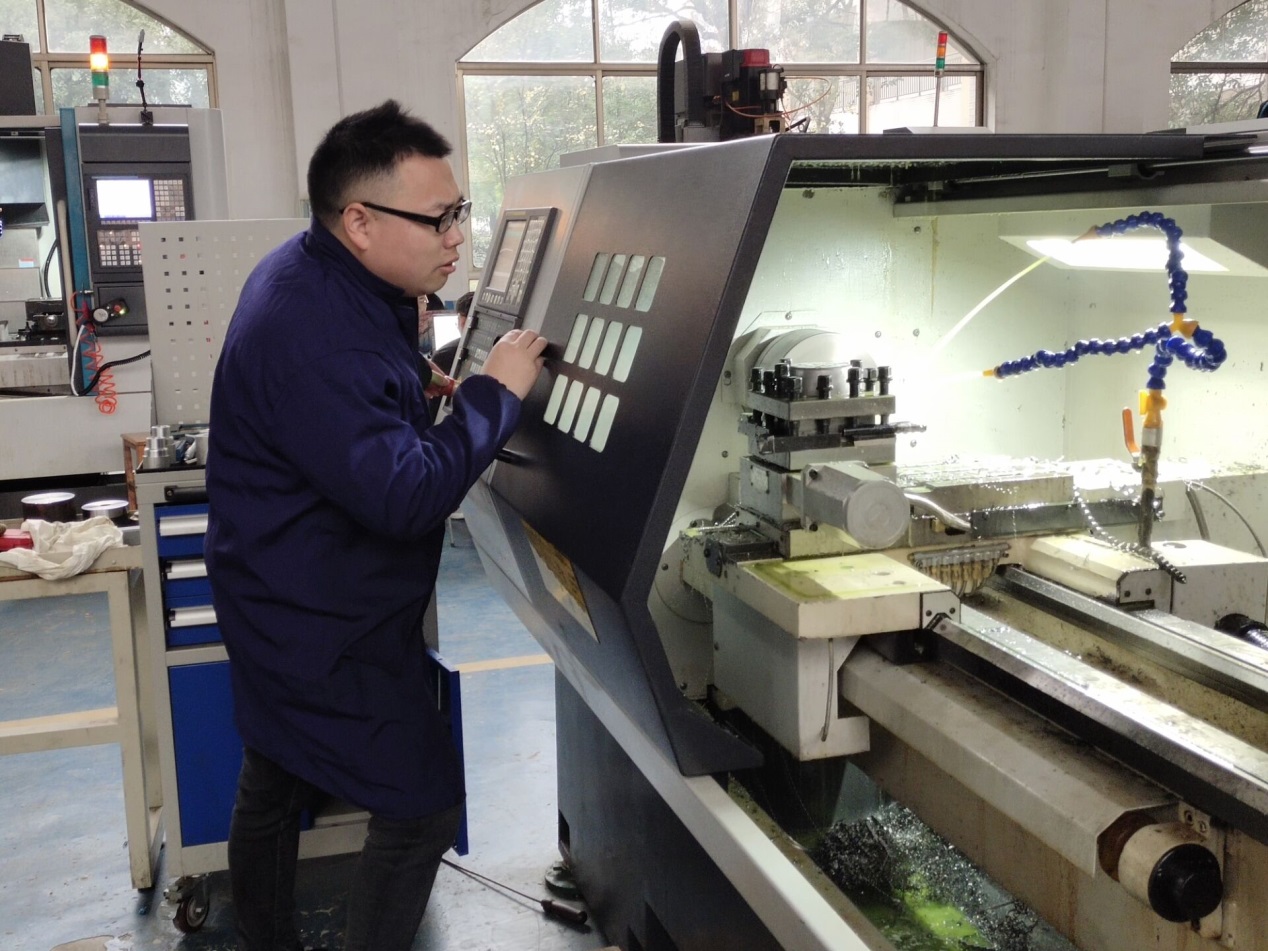 数控车考核（黄仁超）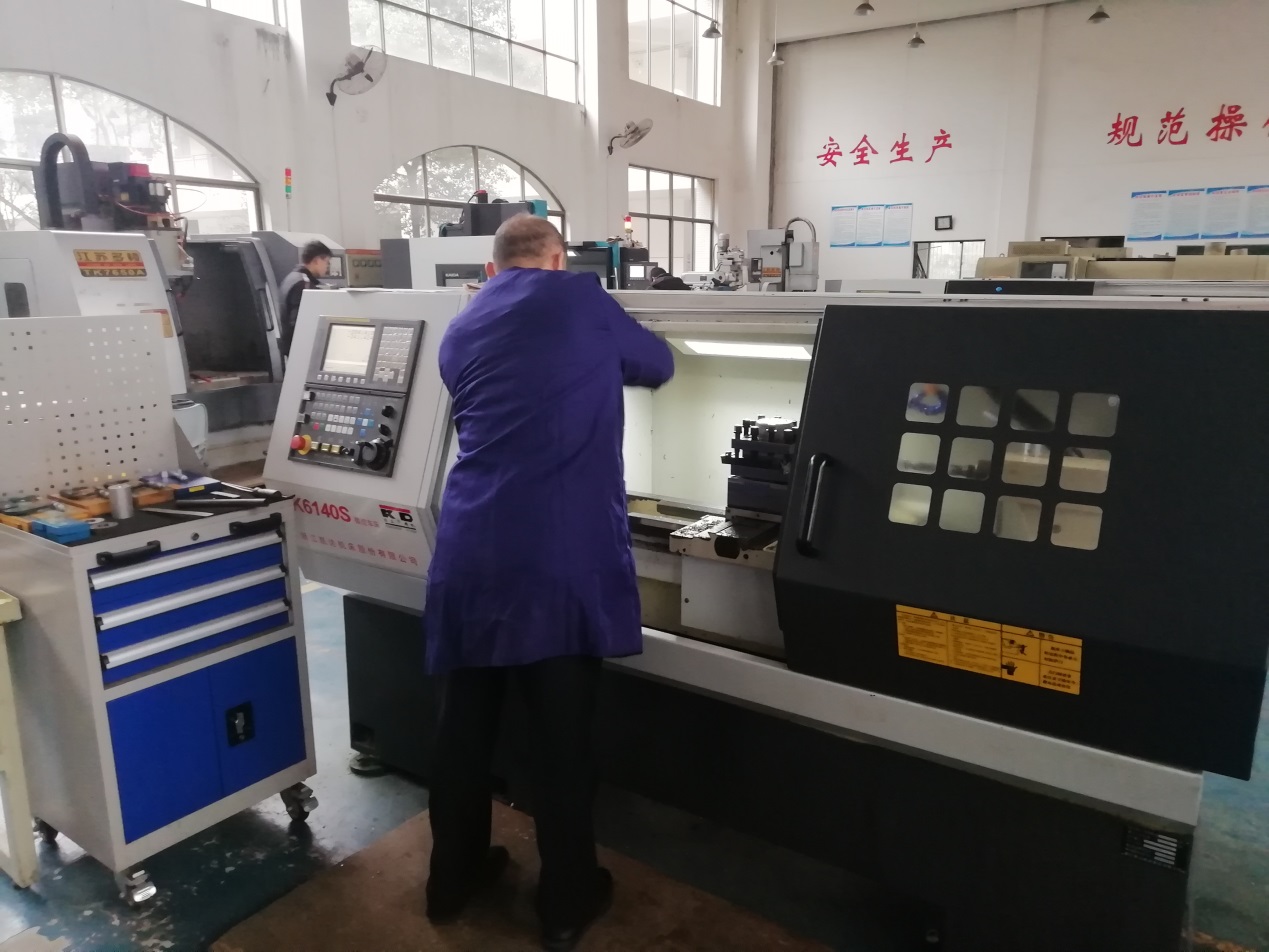 数控车考核（何春生）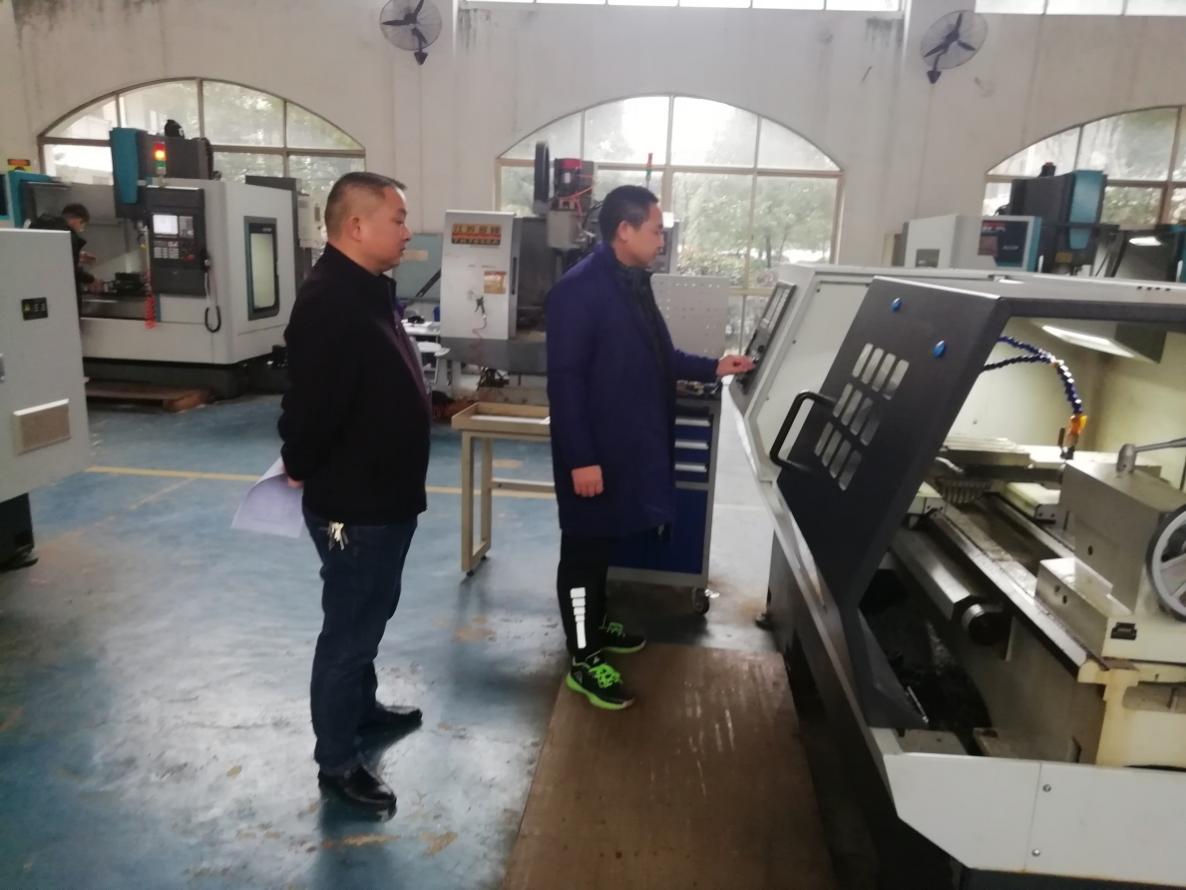 数控车考核（胡平雄）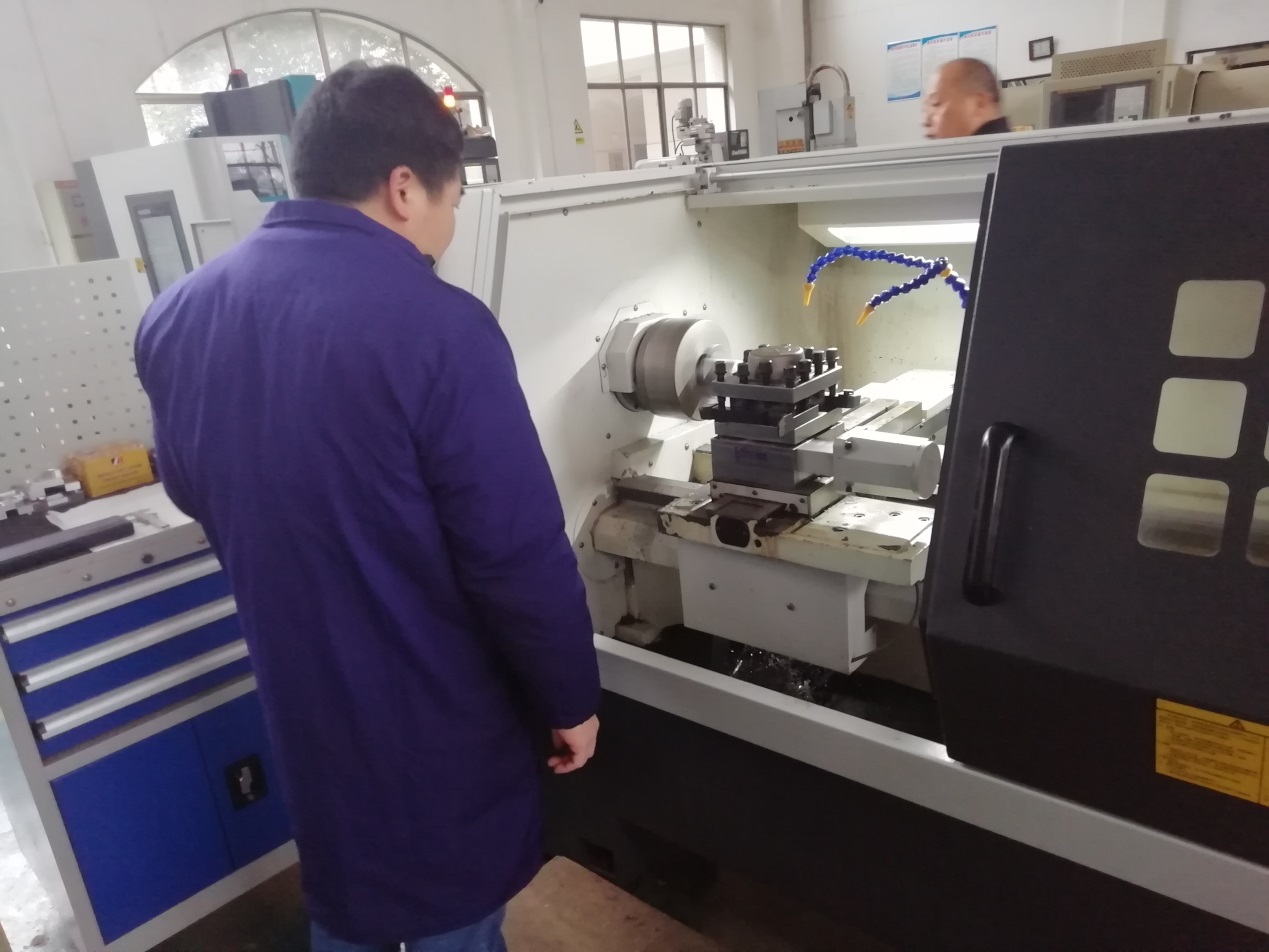 数控车考核（袁辉）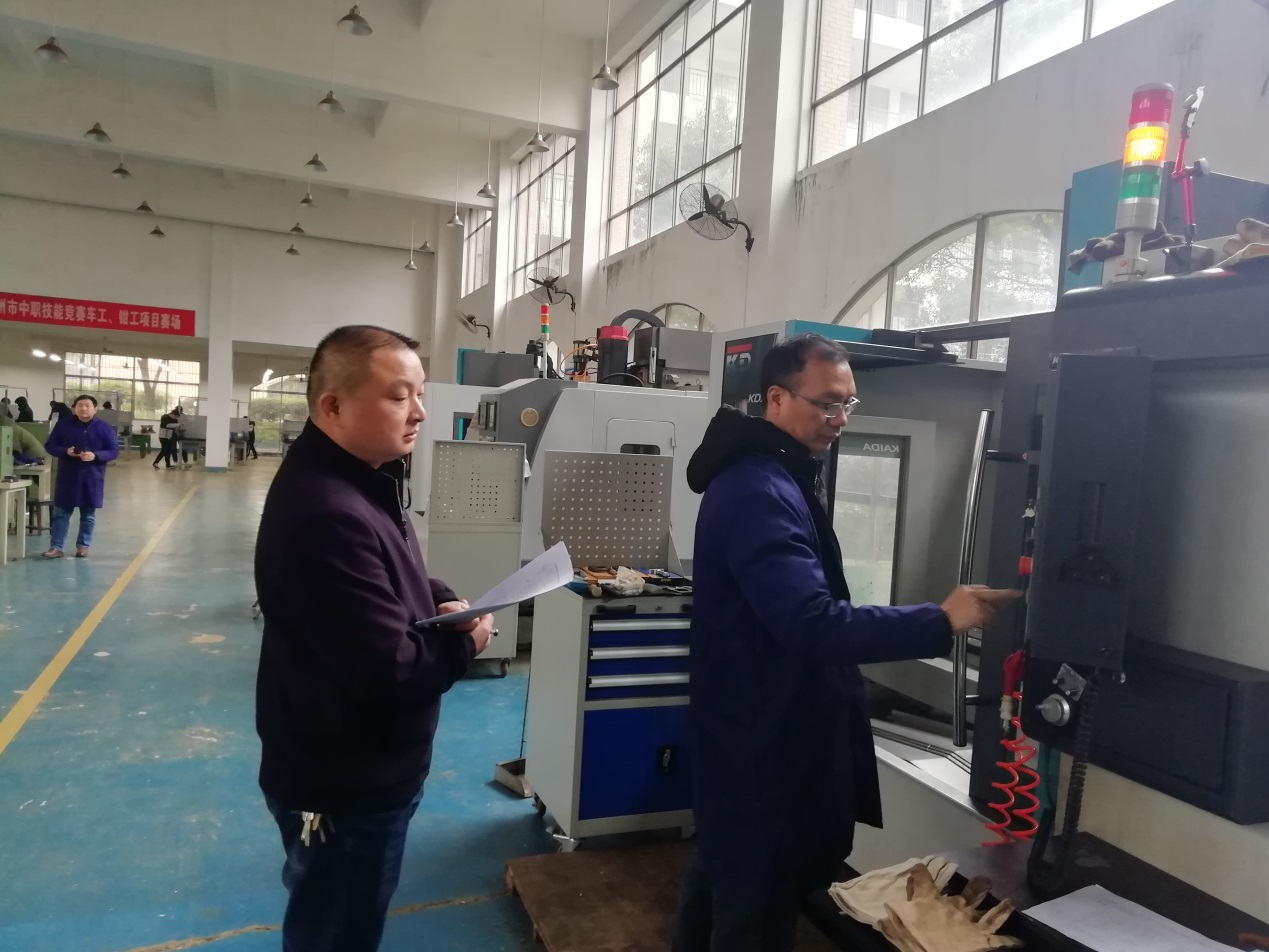 数控铣考核（谷长峰）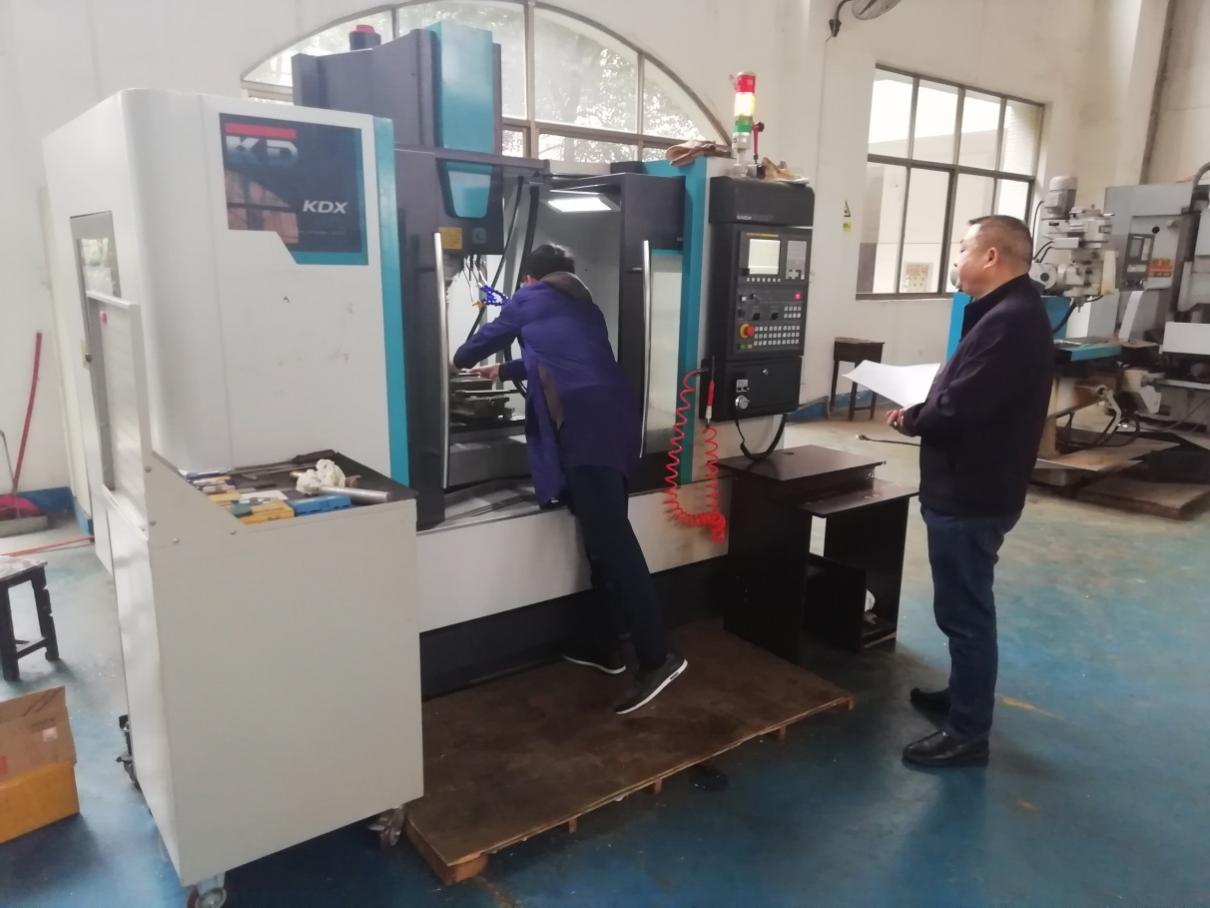 数控铣考核（廖江临）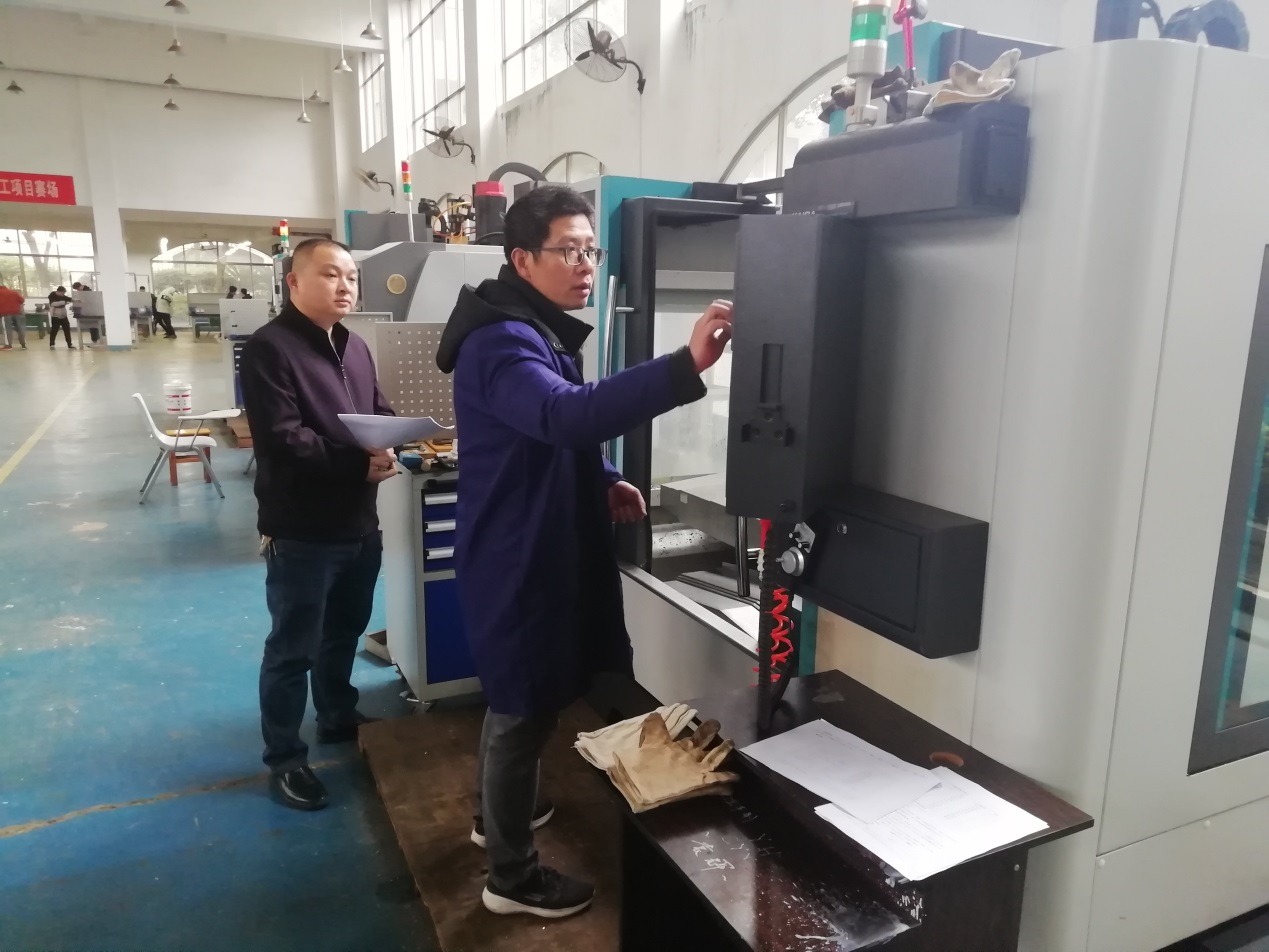 数控铣考核（曹金华）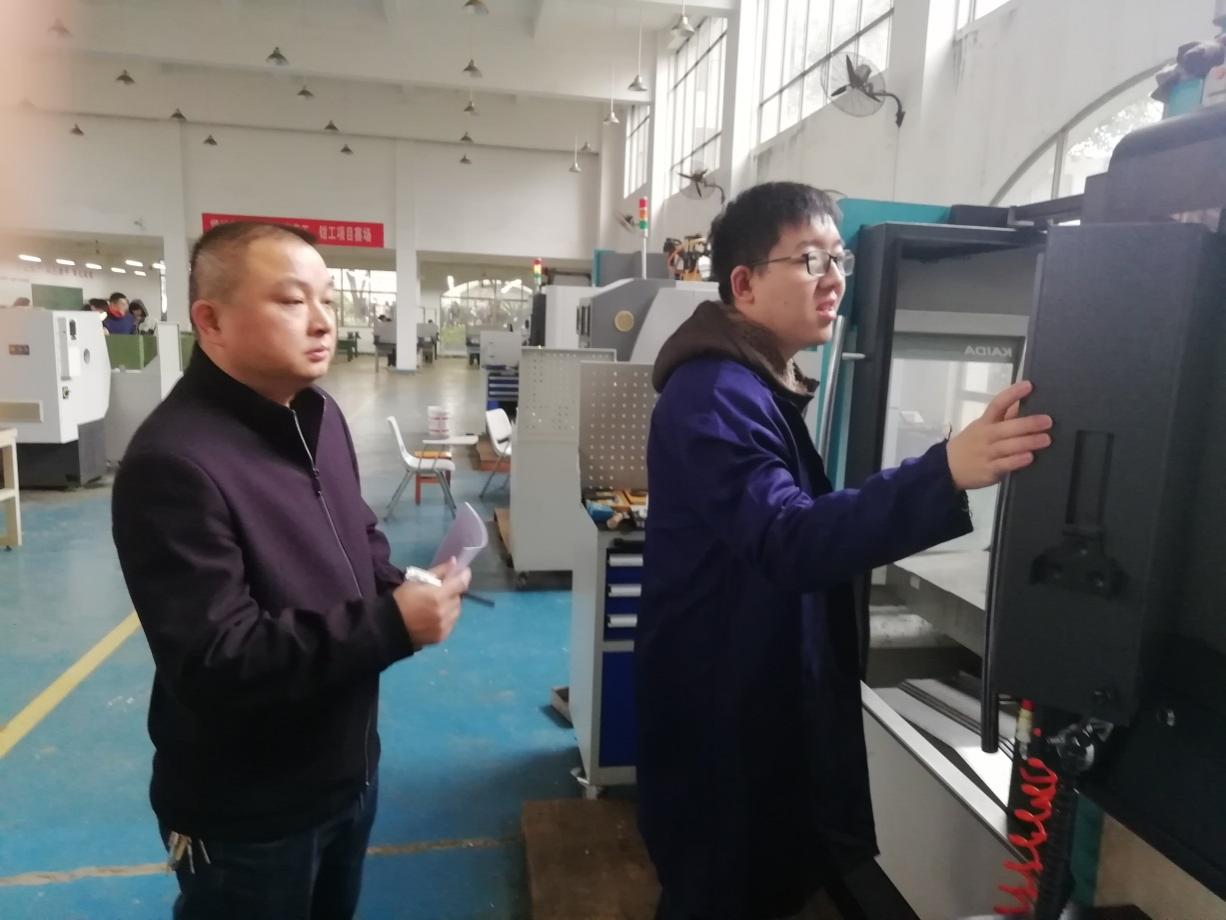 数控铣考核（刘真铮）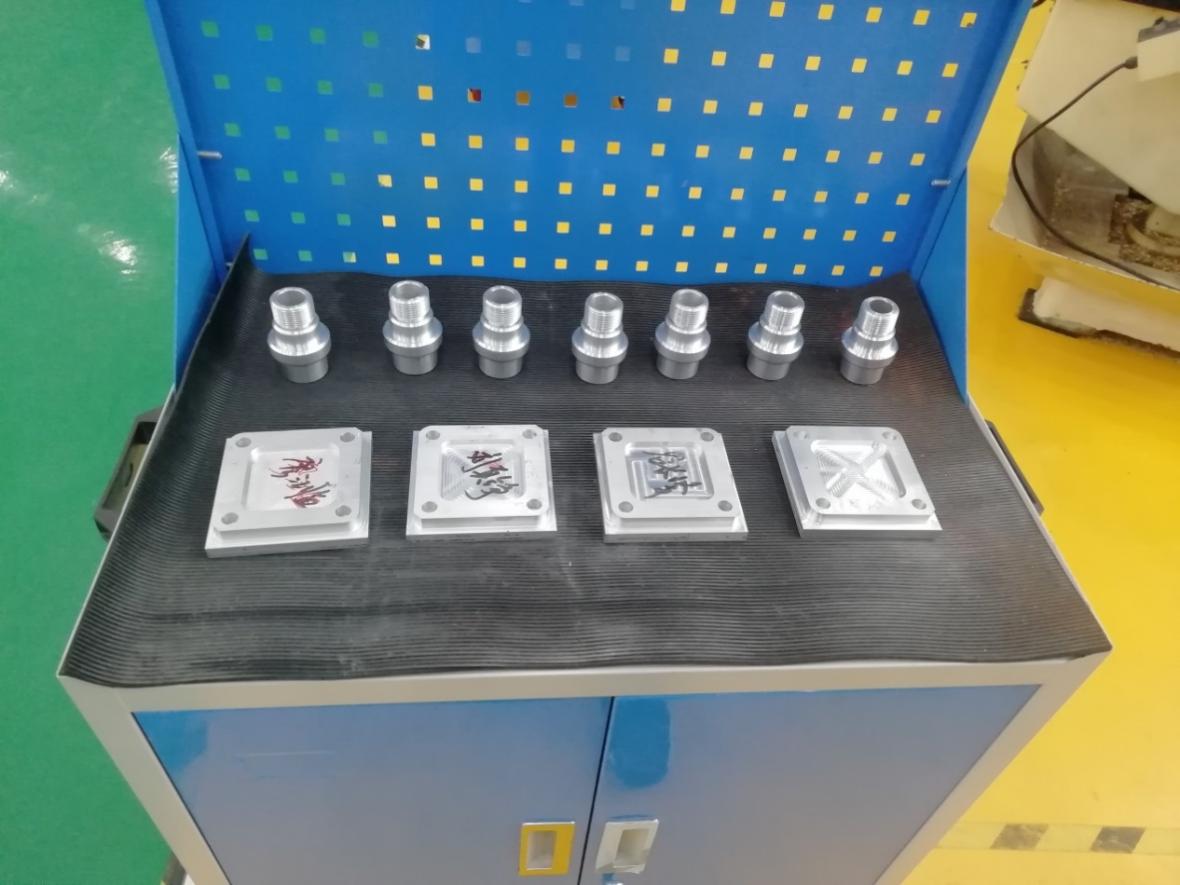 考核零件作品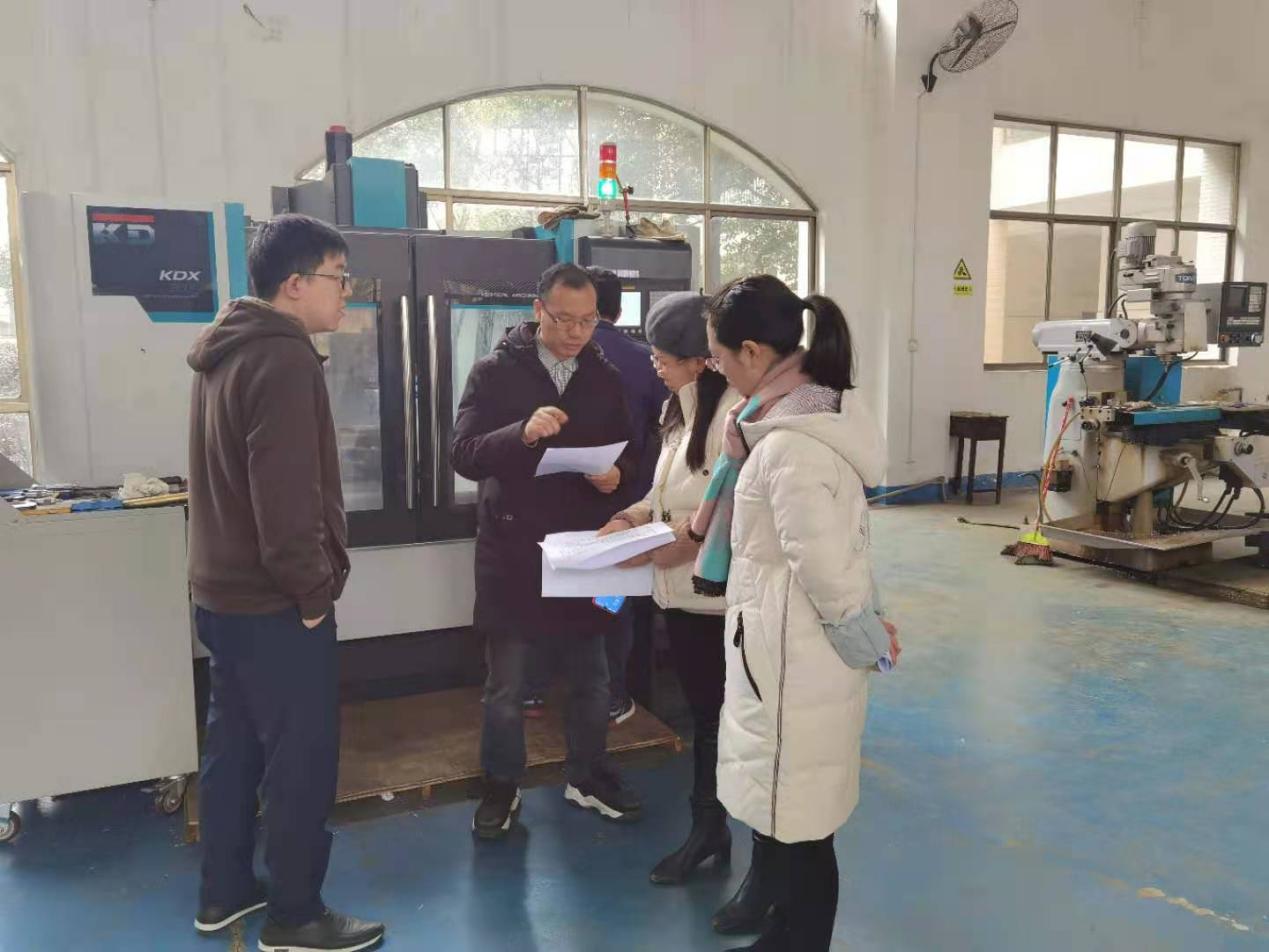 教务处、督导处、人事处监人员监督指导序号姓名认定考核项目备注1谷长峰数控铣2廖江临数控铣3曹金华数控铣4刘真铮数控铣5张报山数控车6龚任平数控车7雷云进数控车8黄仁超数控车9何春生数控车10胡平雄数控车11袁辉数控车考核方面考核点考核内容职业素养人身安全确保人身与设备安全；（2.5%）职业素养企业6S 管理要求符合企业基本质量常识和管理要求；（2.5%）职业素养职业规范按规程操作和保养相关设备，养成良好的规范操作习惯；（2.5%）职业素养现场管理能保持工作现场的整洁，具备成本意识和安全用电常识；（2.5%）职业能力工艺准备（1）读图与绘图；（2）制定加工工艺；（3）工件定位与夹紧；（4）刀具准备。（10%）职业能力编制程序（1）手工编程；（2）自动编程。（20%）职业能力机床维护管理（1）常规维护；（2）故障排除；（3）生产管理；（4）质量管理。（10%）职业能力机床操作与工件加工（1）盘、轴类零件；（2）偏心与薄壁零件加工；（3）较复杂零件的加工；（4）组合零件的加工。（30%）职业能力精度检验（1）复杂、畸形零件的精度检验；（2）精度分析。（10%）教学能力示教是否按照教师要求做好示范，并讲解清楚操作要领。（10%）考核方面考核点考核内容职业素养人身安全确保人身与设备安全；（2.5%）职业素养企业6S 管理要求符合企业基本质量常识和管理要求；（2.5%）职业素养职业规范按规程操作和保养相关设备，养成良好的规范操作习惯；（2.5%）职业素养现场管理能保持工作现场的整洁，具备成本意识和安全用电常识；（2.5%）职业能力工艺准备（1）读图与绘图；（2）制定加工工艺；（3）工件定位与夹紧；（4）刀具准备。（10%）职业能力编制程序（1）手工编程；（2）自动编程。（20%）职业能力机床维护管理（1）常规维护；（2）故障排除；（3）生产管理；（4）质量管理。（10%）职业能力机床操作与工件加工（1）平面零件加工；（2）外形轮廓加工；（3）沟槽和内轮廓加工；（4）孔和孔系加工；（5）组合零件的加工。（30%）职业能力精度检验（1）平面、矩形工件、斜面、台阶、沟槽、模具型面及复杂大型工件的检验（2）精度分析。（10%）教学能力示教是否按照教师要求做好示范，并讲解清楚操作要领。（10%）序号姓名认定考核项目分数认定等级1谷长峰数控铣工93.5高级2廖江临数控铣工88.0中级3曹金华数控铣工83.5中级4刘真铮数控铣工78.0初级5张报山数控车工92.0高级6龚任平数控车工88.0中级7雷云进数控车工93.0高级8黄仁超数控车工75.5初级9何春生数控车工91.5高级10胡平雄数控车工76.0初级11袁  辉数控车工82.0中级